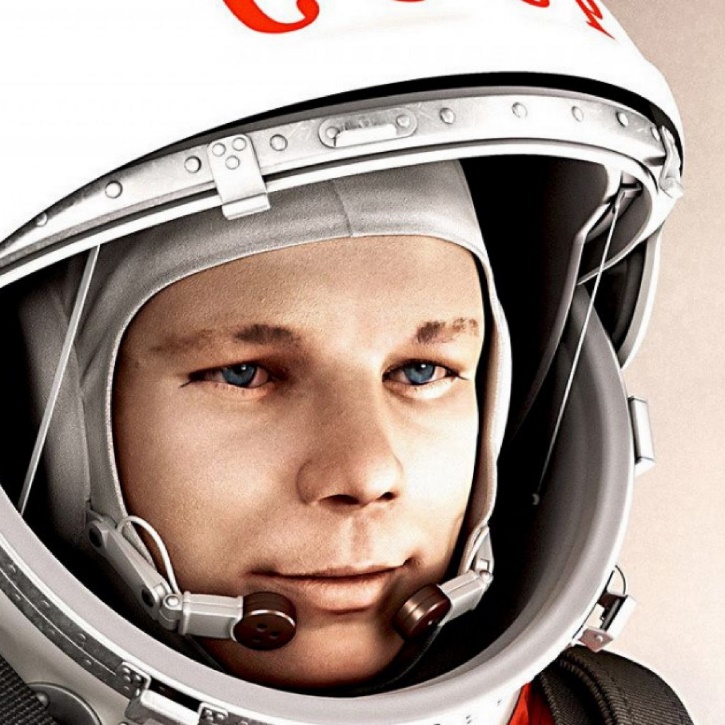 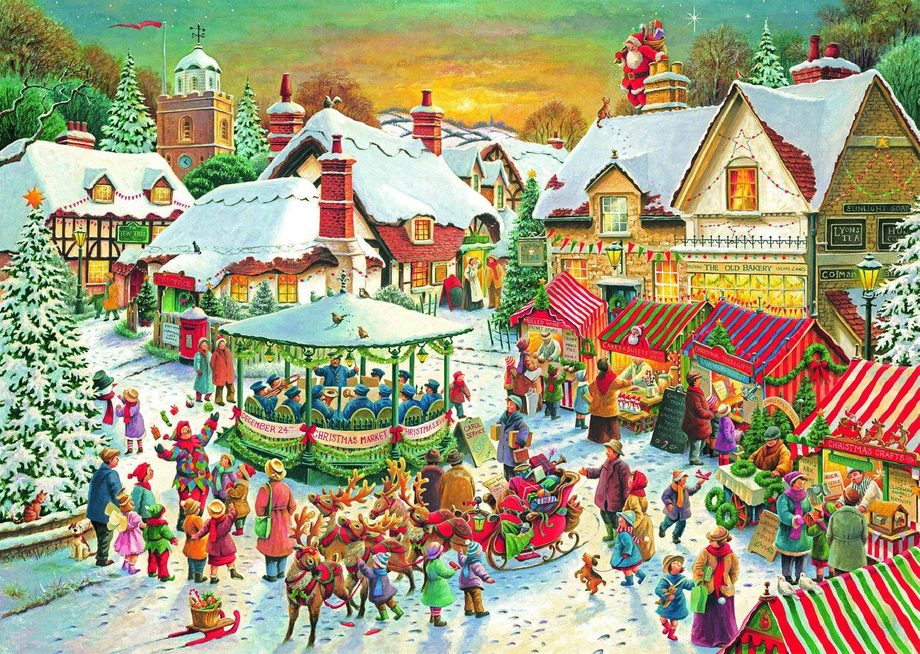 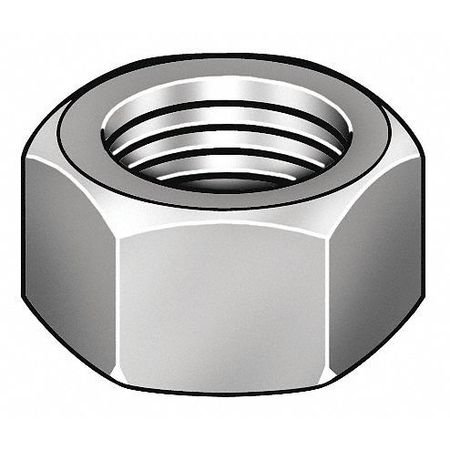 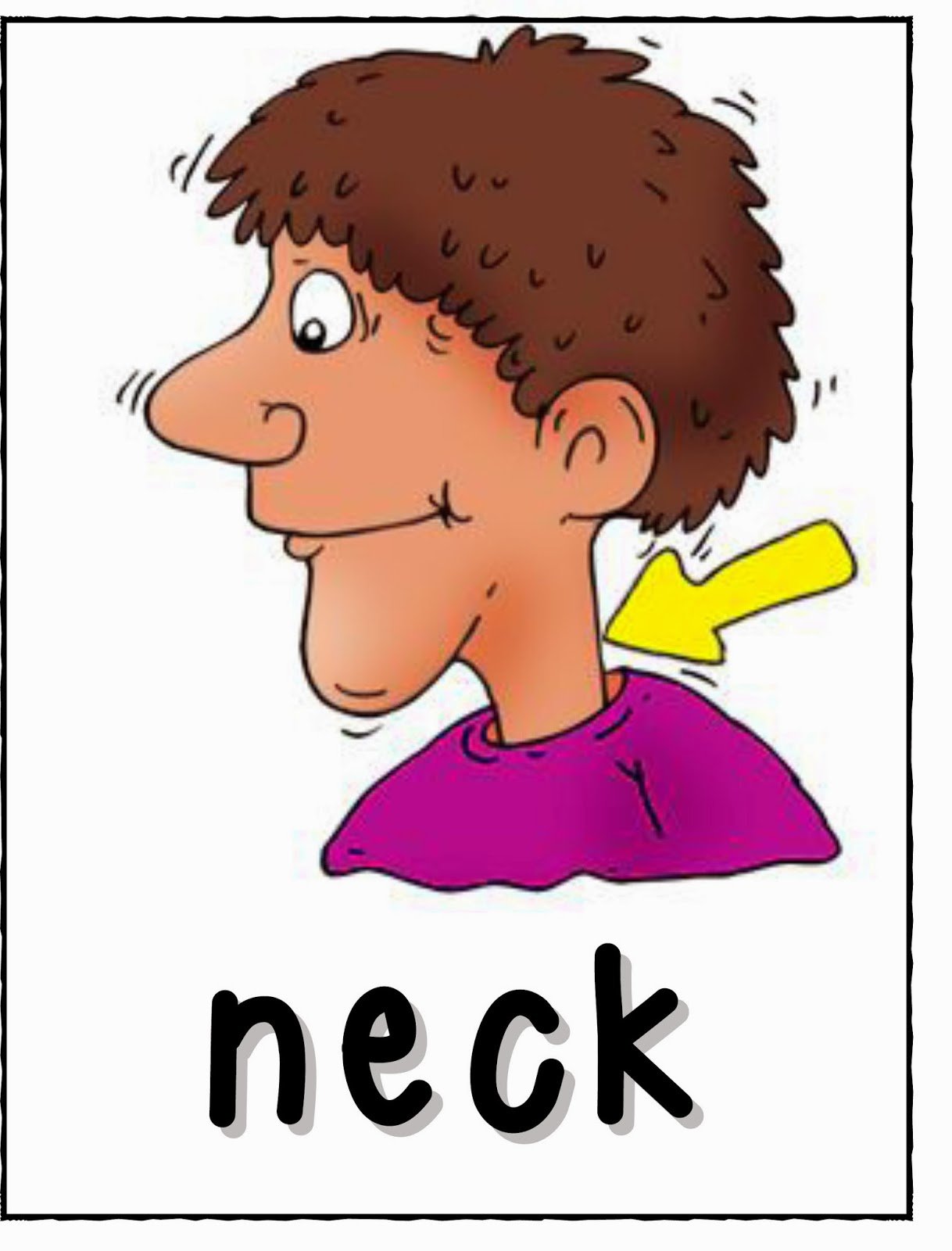 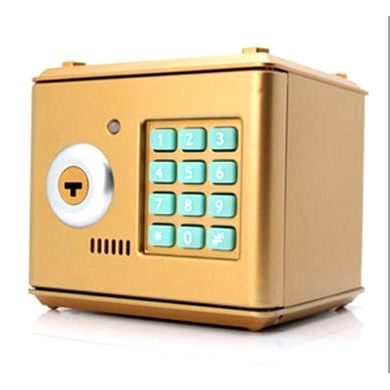 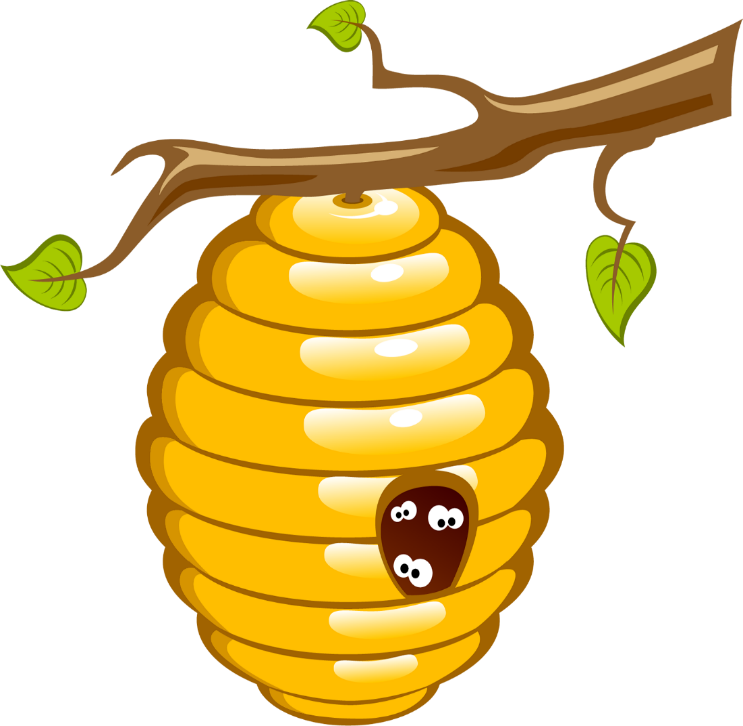 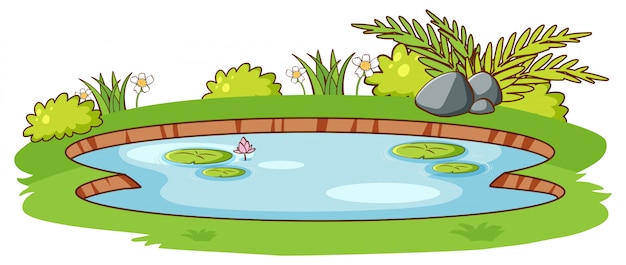 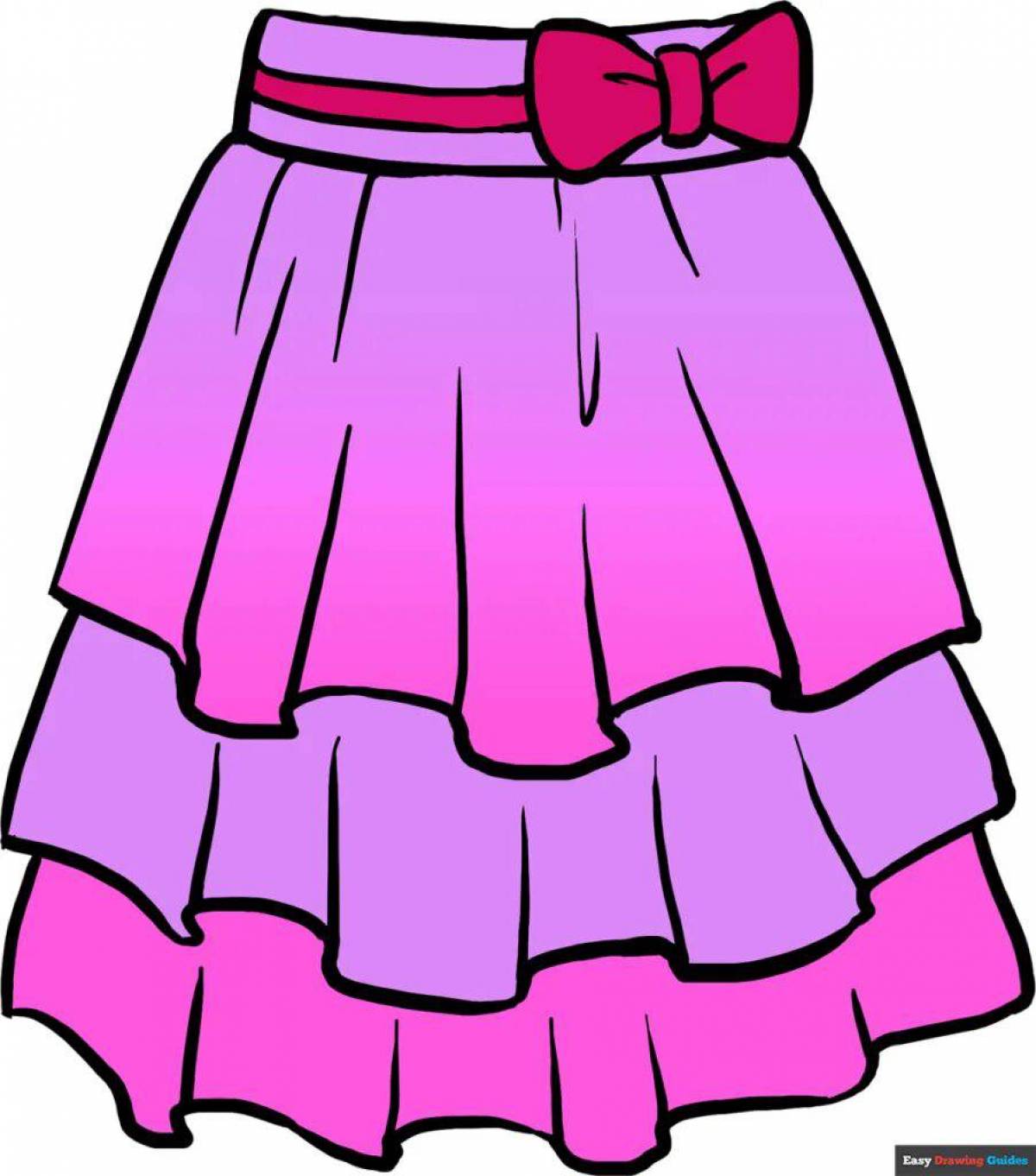 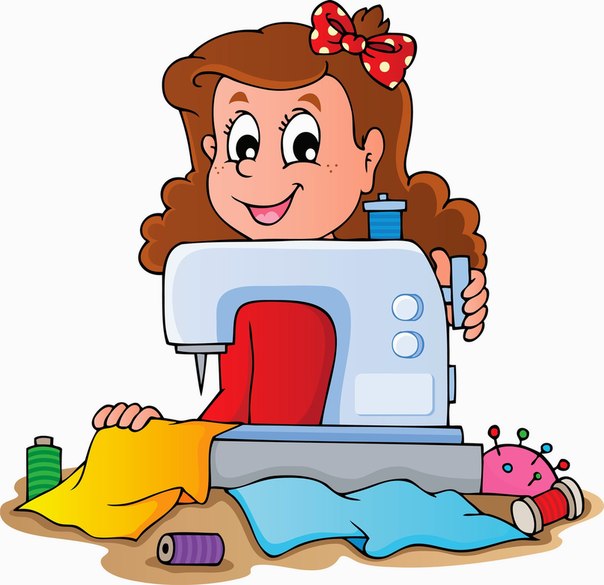 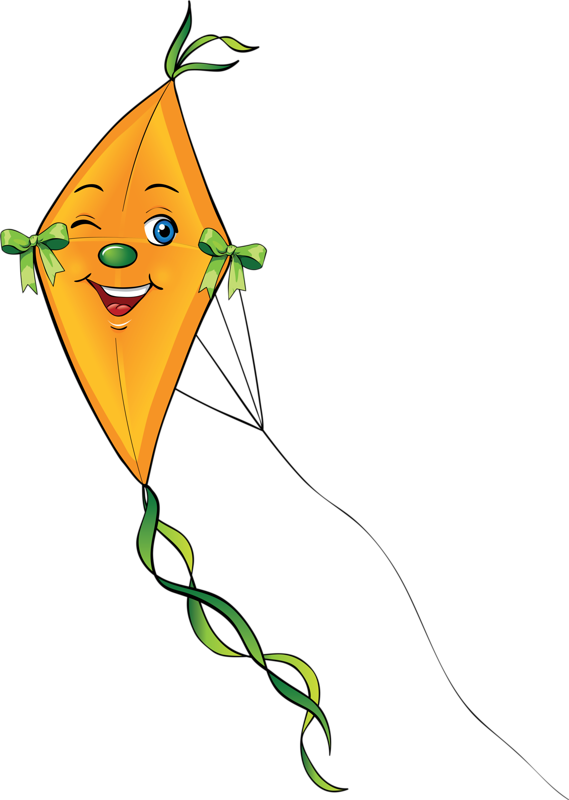 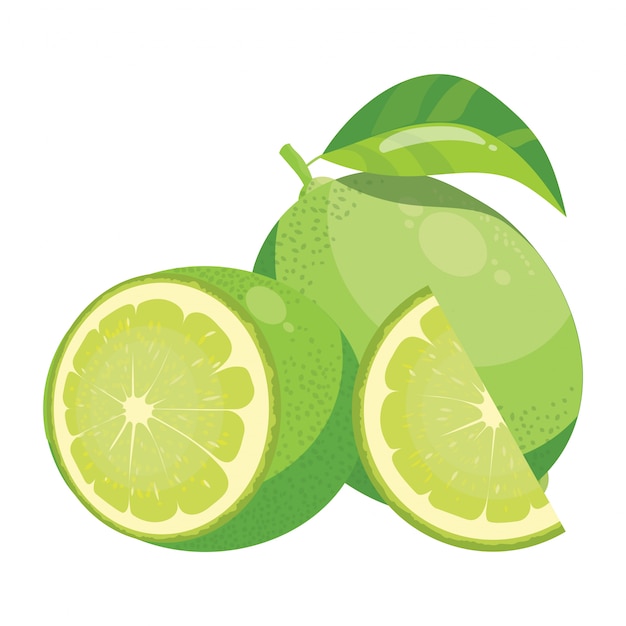 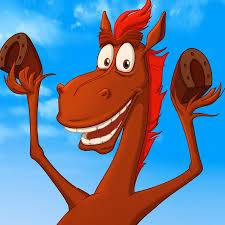 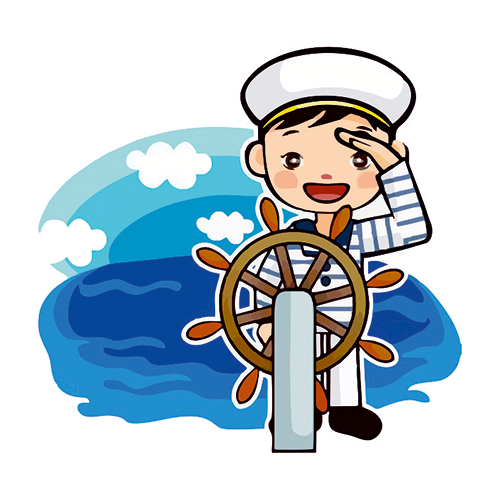 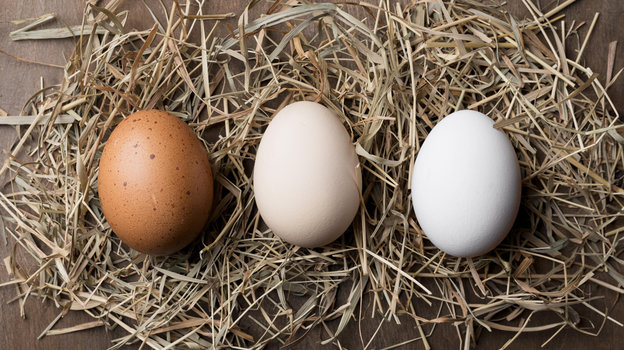 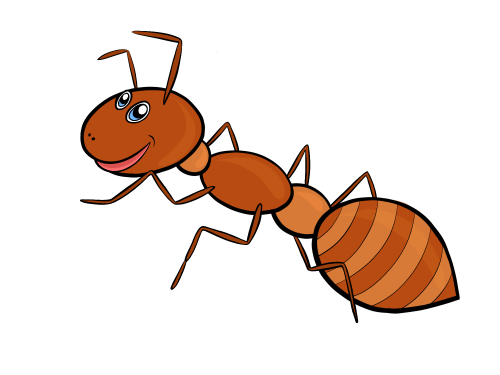 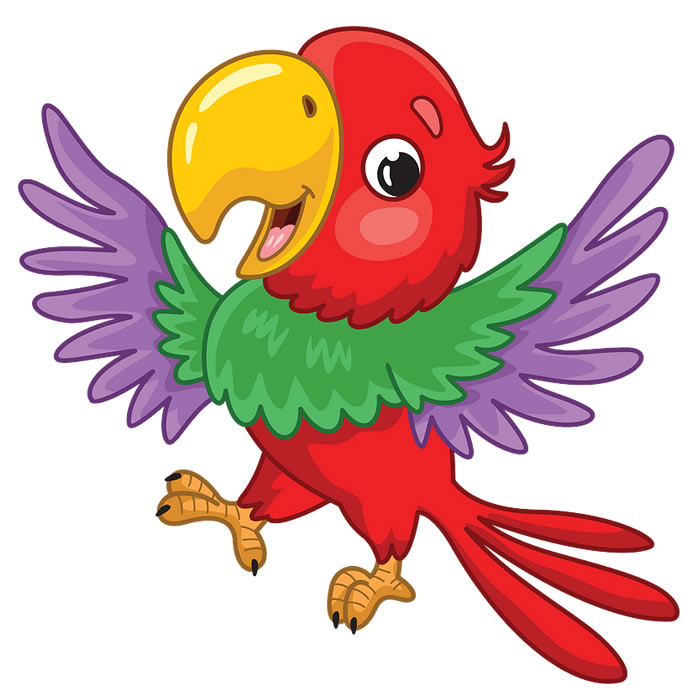 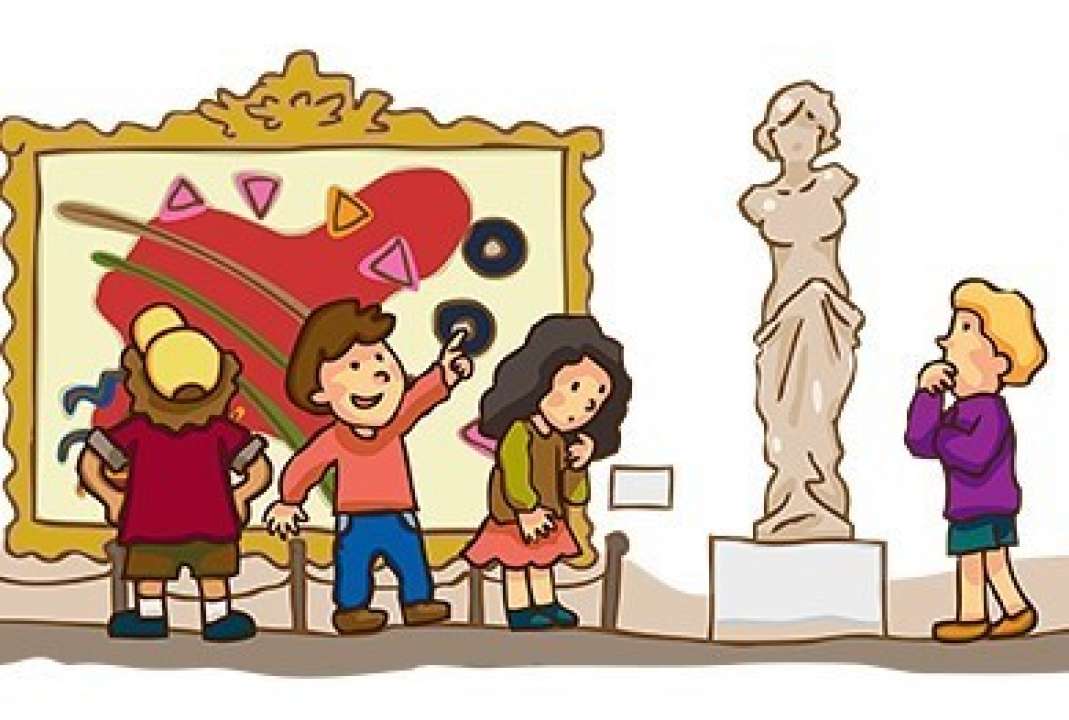 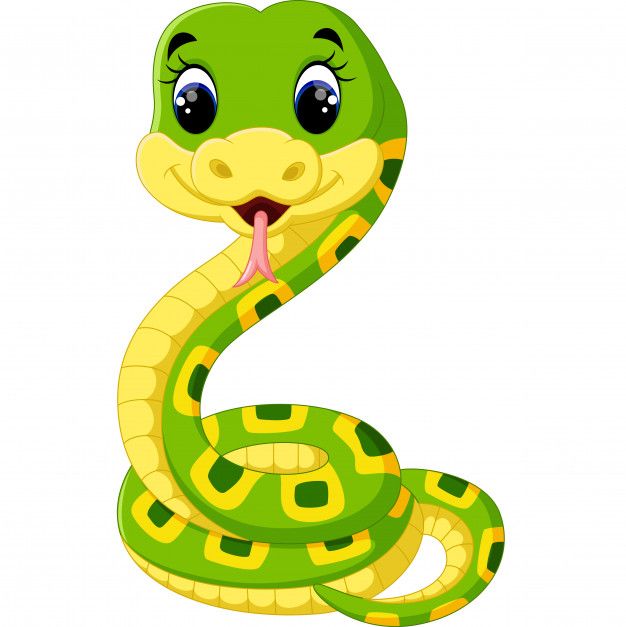 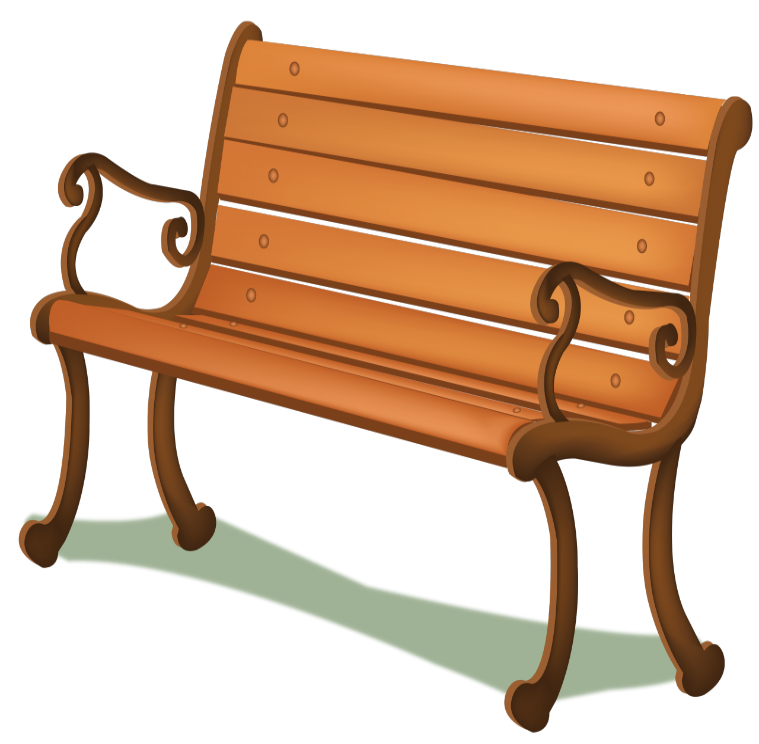 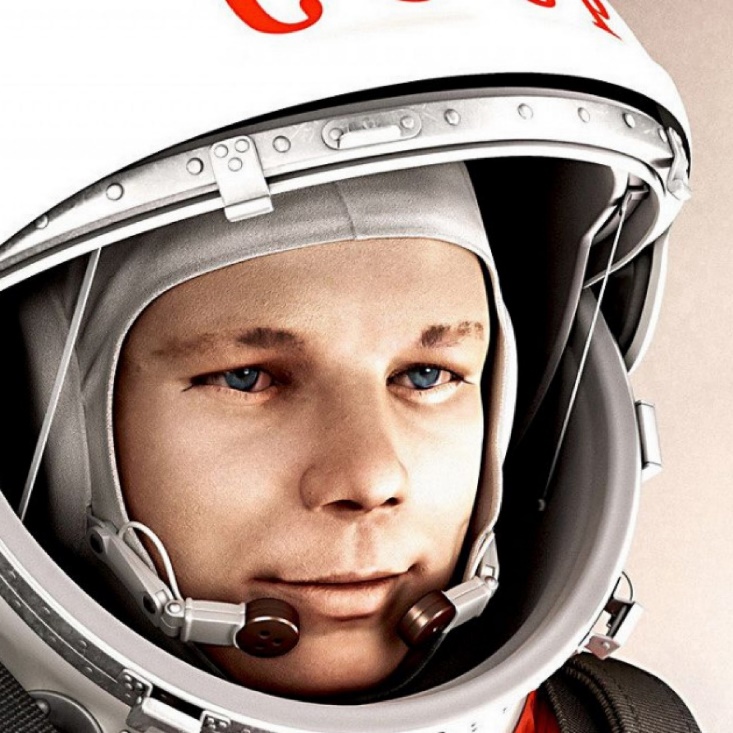 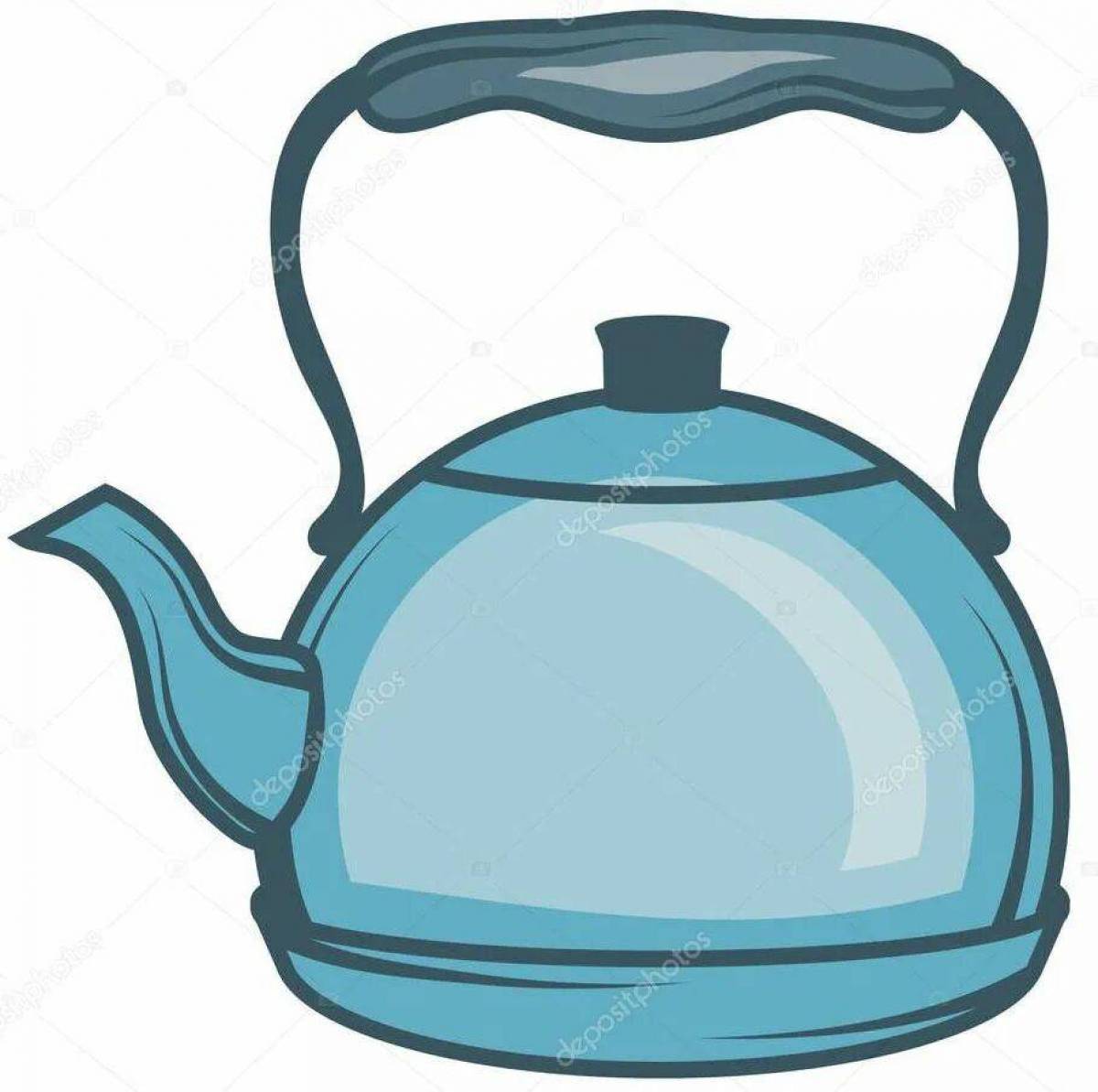 [йˊ]○……○[йˊ]○……[йˊ]□……[йˊ].